“PENERAPAN KEPASTIAN HUKUM ATAS KECAKAPAN BERTINDAK YANG DILAKUKAN OLEH PENYANDANG DISABILITAS BIPOLAR”TESISTelah Disetujui Untuk Mengikuti Sidang Tesis Guna Memperoleh Gelar Magister Pada Program Magister KenotariatanUniversitas PasundanDisusun Oleh :SYEMMY RIHANAH NURDINNPM: 208100036Di bawah Bimbingan:Dr. UDIN NARSUDIN, S.H., Sp. N., M.H.Dr. NANDA ANISA LUBIS, S.H., M.Kn.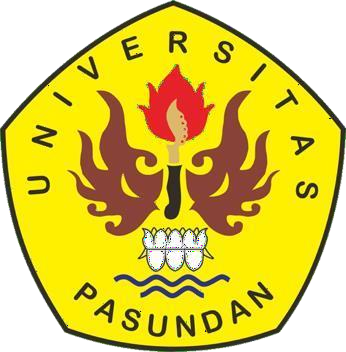 PROGRAM STUDI MAGISTER KENOTARIATANPROGRAM PASCASARJANAUNIVERSITAS PASUNDANBANDUNGTAHUN 2023ABSTRAK “ PENERAPAN KEPASTIAN HUKUM ATAS KECAKAPAN BERTINDAK YANG DILAKUKAN OLEH PENYANDANG DISABILITAS BIPOLAR ”Oleh Syemmy Rihanah Nurdin NIM: 208100036 (Program Studi Magister Kenotariatan) Penelitian ini bertujuan untuk menganalisis kepastian hukum atas kecakapan bertindak yang dilakukan oleh penyandang disabilitas bipolar dalam melakukan perjanjian dan Untuk mengkaji dan memahami Perlindungan hukum bagi orang dengan gangguan bipolar untuk mengambil tindakan hukum sehubungan dengan penyelesaian perjanjian. Penelitian ini adalah penelitian hukum normatif, karena penelitian ini mengkaji hukum sebagai norma yang terkait dengan kepastian dan perlindungan hukum bagi penyandang disabilitas dalam melakukan perjanjian. Metode penelitian yang digunakan adalah metode yuridis normatif yaitu sebuah jenis penelitian yang digunakan untuk mengkaji penerapan kaidah norma atau norma hukum yang diberlakukan dalam hukum positif atau hukum yang masih diberlakukan serta memiliki kekuatan untuk mengikat subjek hukum. Pengumpulan bahan hukum digunakan cara studi dokumen atau kepustakaan. Pengolahan bahan hukum dilakukan dengan pendekatan analitis Hasil penelitian ini menunjukkan bahwa perlindungan hukum bagi penyandang disabilitas bipolar dalam melakukan perjanjian secara normatif belum ada aturan yang mengatur secara tegas dan memadai. Pasal 433 KUH perdata sudah tidak selaras dengan UU Nomor 19 Tahun 2011 tentang Pengesahan Konvensi Hak Hak Penyandang disabilitas dan UU Nomor 8 Tahun 2016 tentang Penyandang Disabilitas. Perlindungan hukum secara empiris berupa pengampuan, pengampuan harus dilakukan dengan penetapan pengadilan negeri (Pasal 32 UU Nomor 8 Tahun 2016) dan kedua pendampingan dalam hal ini pendamping harus berkompetensi untuk mendampingi. Perlindungan yang diberikan secara tidak langsung oleh pemerintah dengan meningkatkan pelayanan kesehatan jiwa  supaya masyarakat khususnya penyandang disabilitas mental dan keluarganya memiliki akses atas pengobatan dan treatment sehingga penyandang disabilitas mental dapat berada pada kondisi yang lebih stabil atau bahkan sembuh sehingga mereka dapat mengambil keputusan atau melakukan perbuatan hukum secara mandiri sebagai pemenuhan hak asasinya.  Kata Kunci : Kepastian Hukum, Bipolar, kecakapan, perjanjianABSTRACT"APPLICATION OF LEGAL CERTAINTY TO ACTION CAPABILITY CARRIED OUT BY PERSONS WITH BIPOLAR DISABILITIES"BySyemmy Rihanah NurdinNIM: 208100036(Master of Notary Study Program)This research aims to analyze legal certainty regarding the acting skills carried out by people with bipolar disabilities in entering into agreements and to examine and understand legal protection for people with bipolar disorder to take legal action in connection with the completion of agreements. This research is normative legal research, because this research examines law as a norm related to legal certainty and protection for people with disabilities in entering into agreements. The research method used is the normative juridical method, which is a type of research used to examine the application of norms or legal norms that are enforced in positive law or laws that are still in force and have the power to bind legal subjects. Collecting legal materials uses document or library studies. Processing of legal materials is carried out using an analytical approach. The results of this research show that legal protection for people with bipolar disabilities in entering into normative agreements does not yet have strict and adequate regulations. Article 433 of the Civil Code is no longer in harmony with Law Number 19 of 2011 concerning Ratification of the Convention on the Rights of Persons with Disabilities and Law Number 8 of 2016 concerning Persons with Disabilities. Empirical legal protection is in the form of pardon, pardon must be carried out with a district court decision (Article 32 of Law Number 8 of 2016) and secondly, in this case the chaperone must be competent to accompany. Protection provided indirectly by the government by improving mental health services so that people, especially people with mental disabilities and their families, have access to medication and treatment so that people with mental disabilities can be in a more stable condition or even recover so that they can make decisions or take legal action. independently as a fulfillment of their human rights.Keywords: Legal Certainty, Bipolar, skills, agreementsABSTRAK"APLIKASI KEPASTIAN HUKUM KANA KAMAMPUAN TINDAKAN ANU DILAKSANAKEUN KU JALMA ANU CACAD BIPOLAR"KuSyemmy Rihanah NurdinNIM: 208100036(Program Magister Notaris)Ieu panalungtikan miboga tujuan pikeun nganalisis kapastian hukum ngeunaan kaparigelan akting anu dilaksanakeun ku jalma-jalma anu cacad bipolar dina nyieun kasepakatan sarta pikeun nalungtik jeung mikanyaho perlindungan hukum pikeun jalma anu karusuhan bipolar pikeun ngalakukeun tindakan hukum anu aya hubunganana sareng parantosan perjanjian. Ieu panalungtikan mangrupa panalungtikan hukum normatif, sabab ieu panalungtikan nalungtik hukum minangka norma anu patali jeung katangtuan hukum jeung perlindungan pikeun jalma-jalma anu cacad dina nyieun perjanjian. Métode panalungtikan anu digunakeun nya éta métode yuridis normatif, nya éta jenis panalungtikan anu digunakeun pikeun nalungtik larapna norma atawa norma hukum anu ditegakkeun dina hukum positip atawa undang-undang anu masih lumaku sarta ngabogaan kakuatan pikeun ngabeungkeut subyek hukum. Ngumpulkeun bahan hukum ngagunakeun studi dokumén atawa perpustakaan. Ngolah bahan hukum dilaksanakeun ngagunakeun pendekatan analitis.Hasil ieu panalungtikan nembongkeun yen panyalindungan hukum pikeun jalma kalawan disabilities bipolar dina asup kana pasatujuan normatif teu acan gaduh aturan ketat tur nyukupan. Pasal 433 KUHP geus teu luyu deui jeung Undang-Undang Nomer 19 Taun 2011 ngeunaan Ratifikasi Konvénsi Hak Penyandang Disabilitas jeung Undang-Undang Nomer 8 Taun 2016 ngeunaan Penyandang Disabilitas. Perlindungan hukum émpiris dina wangun pardon, pardon kudu dilaksanakeun kalawan putusan pangadilan kacamatan (Pasal 32 Undang-Undang Nomor 8 Taun 2016) jeung kadua, dina hal ieu chaperone kudu kompeten pikeun pendamping. Perlindungan anu disayogikeun sacara henteu langsung ku pamaréntah ku cara ningkatkeun palayanan kaséhatan méntal supados masarakat, khususna anu cacad méntal sareng kulawargana, ngagaduhan aksés kana pangobatan sareng perawatan supados anu cacad jiwa tiasa dina kaayaan anu langkung stabil atanapi malah pulih supados tiasa. nyieun kaputusan atawa ngalakukeun tindakan hukum mandiri salaku minuhan Hak Asasi Manusia maranéhanana.Kata Kunci: Kapastian Hukum, Bipolar, kaahlian, kasapukanDAFTAR PUSTAKA